SISTER NIVEDITA MONTESSORY SCHOOLCLASS – L.K.GENGLISHCAPITAL\SMALL “D/d”PRACTICE 3 PAGES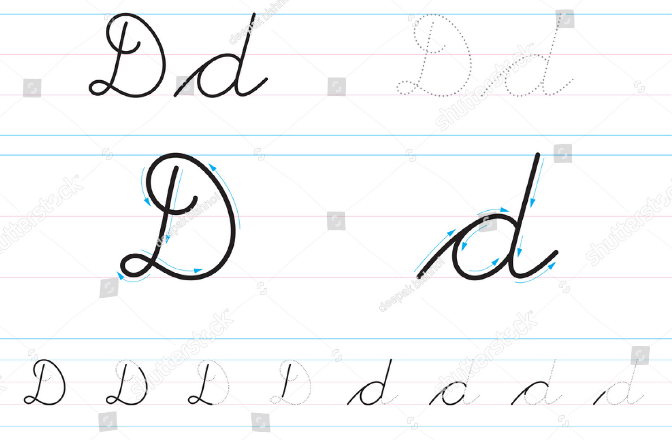 PRACTICE A/a, B/b & C/c.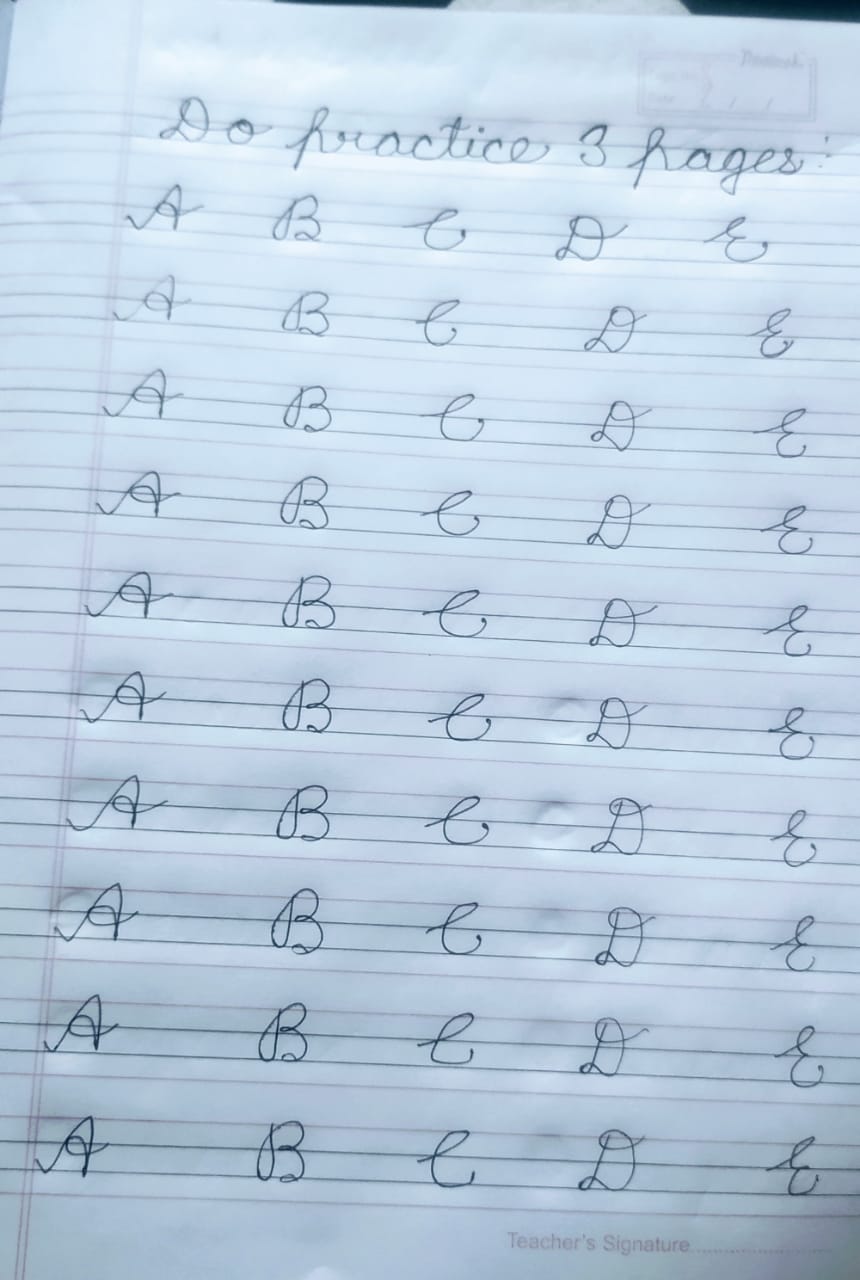 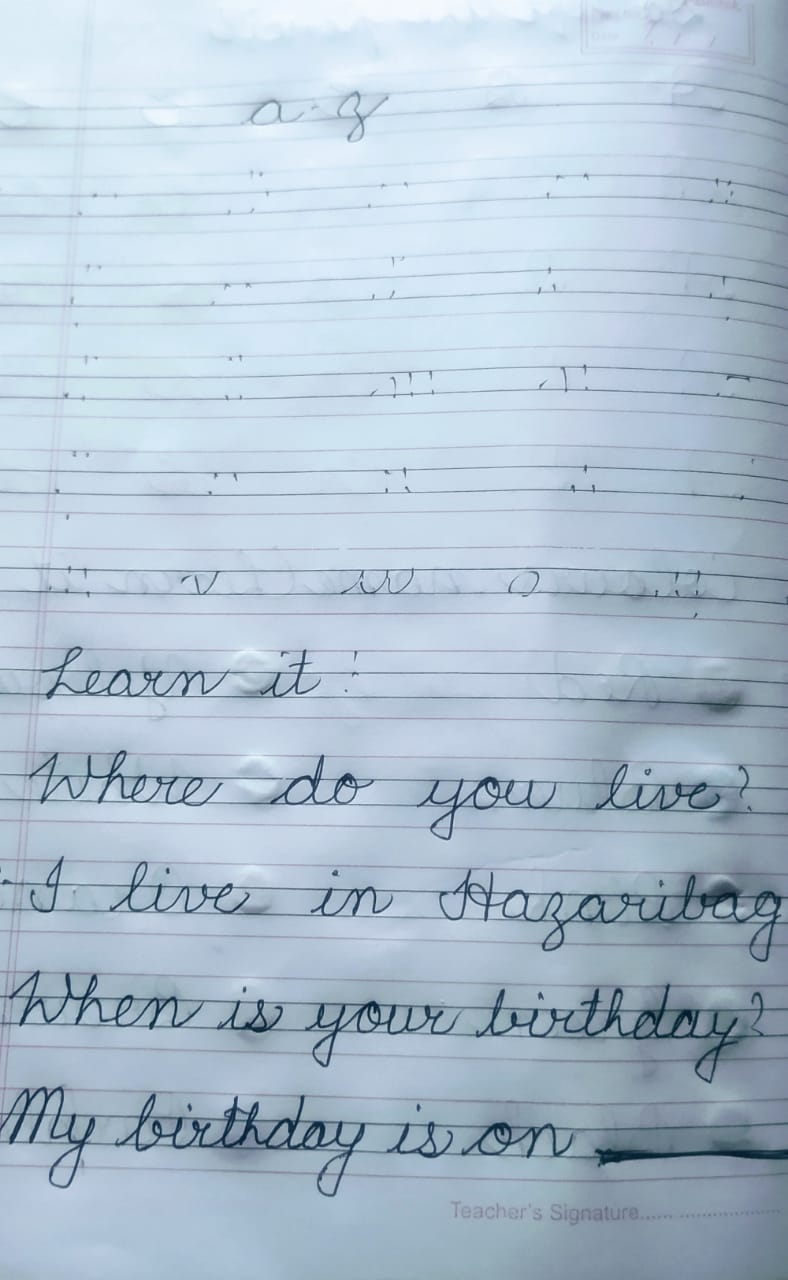 MATHS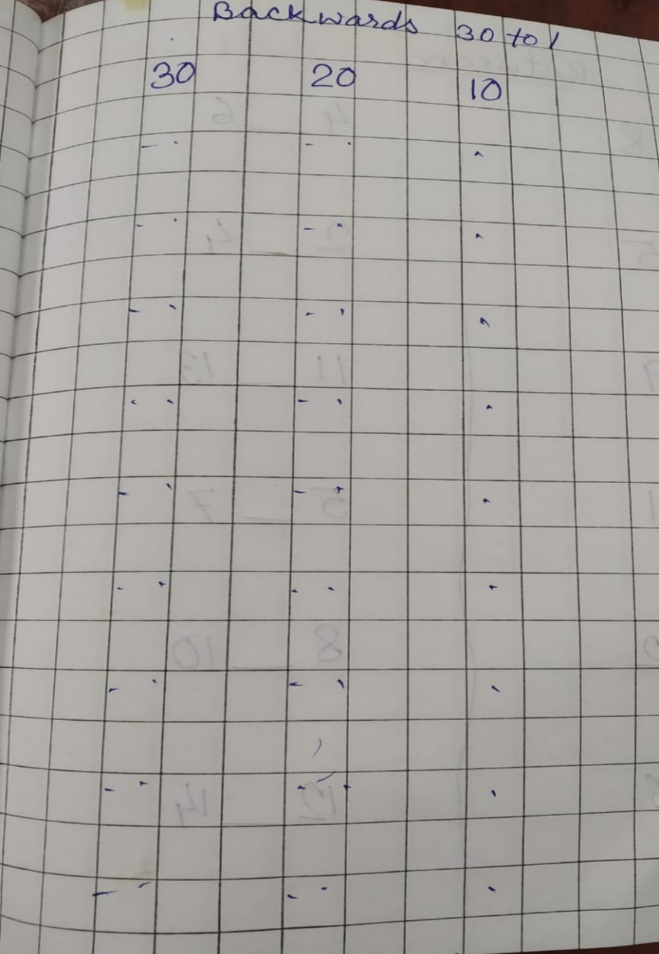 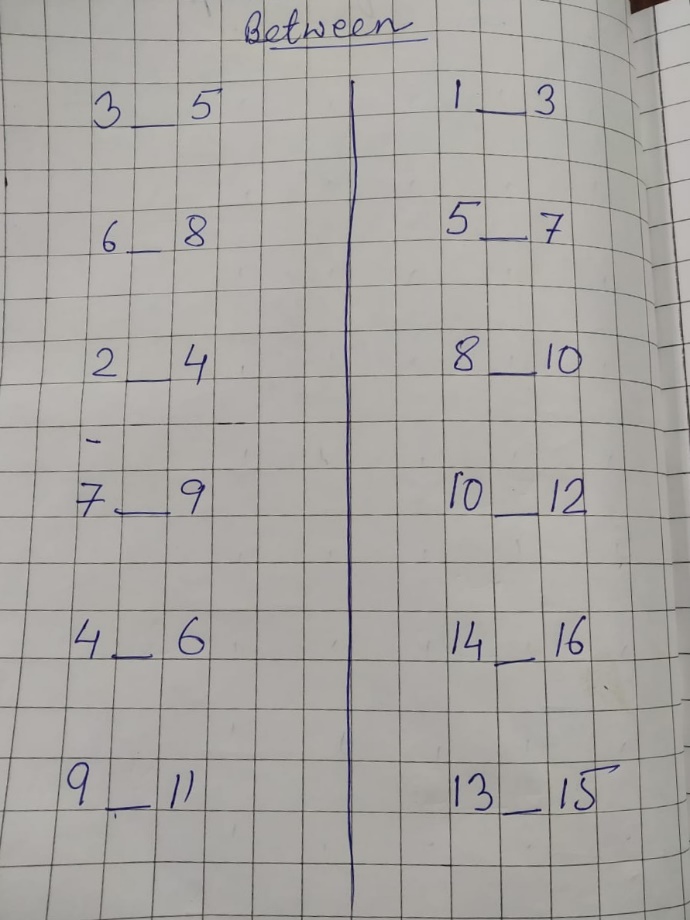 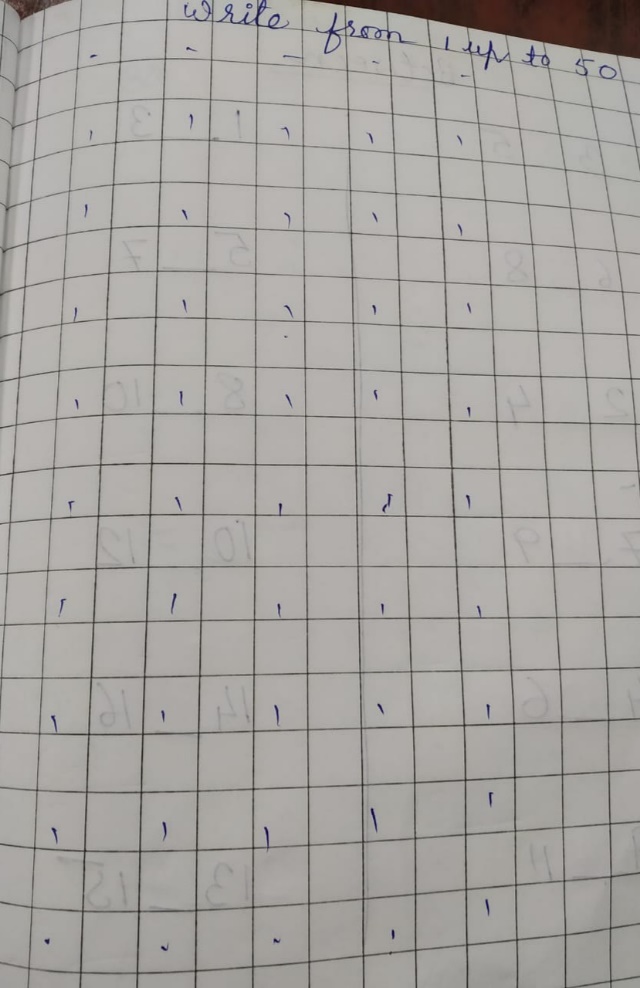 